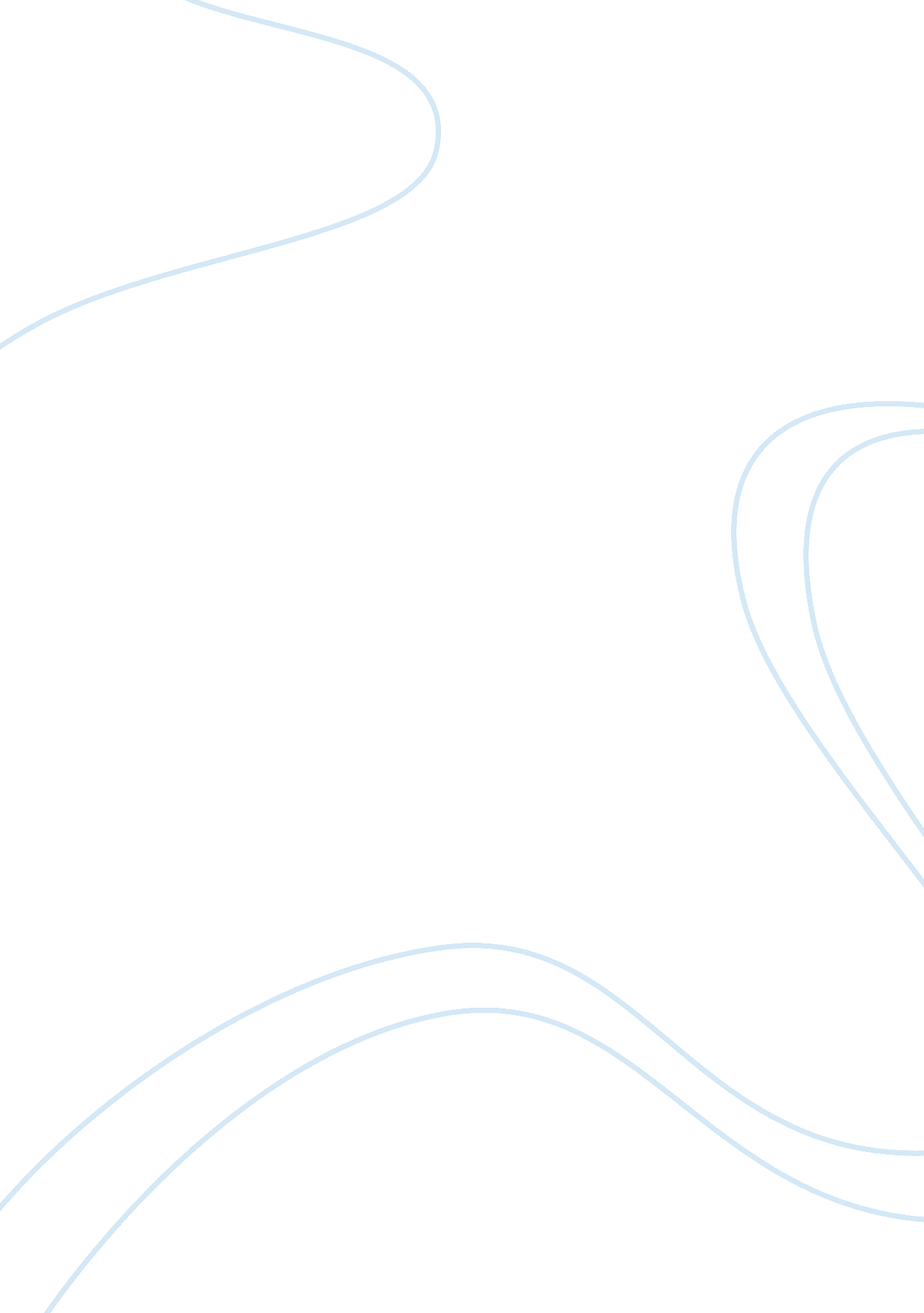 Gemeinschaft vs gesellschaft communitiesSociety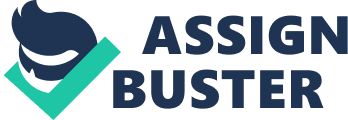 First of all, we need to understand the difference between Gamesmanship and Escalating communities. The terms Gamesmanship (community) and Escalating (society) were derived from a famous sociologist, Toneless, Ferdinand (1855-1936). Modernization Is destroying the close knit communities that are considered Shamelessness and making them more Like a Escalating community (Donovan, 1996, p. 4). Gamesmanship society is a community that is tightly knitted together. They survive on their own resources and are opposed o relying on any type of modernization for help. It is a community that relies completely on each other for survival and support, as a result not needing to rely on the government. By living In their own structure, they are able to control all aspects of life such as religion; schools; medical; andfood. Having their own regulated rules, there Is no need for police or Jails. They do not usetechnologybut rely on the earth for their everyday needs. Ralph Salesman (1976) implied that it is an established community that allows everyone to share the same beliefs and assets, regardless of heir abilities and strengths as long as they follow the rules of the community. There were some allowances made for a few of them that may be a little boisterous. It Is a community that stays focused and helps each other out no matter how big or small the problem may be. There Is no ridicule or Judgment as everyone Is treated the same and wears the same type of clothing (Affirmative Action, DeliveredEqualityand the Concept of Community, p. 7). Escalating is complainingly the same but on a different spectrum. Escalating is considered a community but on a larger level. In his large community, there are many types of religion, different schools, beliefs and nationalities. The Escalating community Is more modernized, relying on technology and modernization to survive. Along with the many different personalities and According to Ben Singer (1996), Escalating derived from Gamesmanship as urban life gave way to modernization. Folks were more interested in gaining their own profits removing themselves from the uncompetitive society. As modernization progressed so did the competition between people. Everyone was out for themselves, not caring hat obstacles they had to Jump over or who they hurt in the process to get ahead (Serial Melodrama, p. 78). Both communities are governed by leaders. Leadershipoccurs at all levels and helps in the aide of organization, Next we have to understand leadership theories and styles. Leadership is influencing others to follow. Some of the traits of a leader are drive, motivation, honesty and integrity, self-confidence, cognitive ability, business knowledge. It does not matter what skills or traits a leader may have because they still carry out their leadership in a type of style (Cliff Notes, p. 1). These styles are: Authoritarian Leader who is a person who likes to give orders; Democratic Leader leads by trying to get a consensus; Expressive Leader is a person who tries to reduce conflict by creating harmony; Instrumental Leader is an individual who tries to keep a group focused on a goal; and lastly, Laissez-fairer Leader which is an individual who is highly permissive (Heinlein, p. 169). By using a hypothesis in leadership theory, we can try to assist the unrest between the Gamesmanship and Escalating communities. As the idea that arbitration destroys community has deep roots insociology. Townies viewed small towns as the model for Gamesmanship. In a Gamesmanship, each person is embedded in a close-knit network of relatives and friends. Members of the community have a common ancestry and common values, aspirations, and traditions, as well as many common roles. Shared histories, common activities, and frequent face-to-face relations help to create strong social and emotional bonds. In a Gamesmanship community, people tend to remain what they were born to be. Most individuals live and die in the same small area. As a result, people think of their identity in terms of their place within the community. Townies concept of Gamesmanship and Escalating, is considered as one of the " discipline's most enduring and fruitful concepts for studying social change" (Bender, 17 as cited in Christenson). Urban, industrial society, according to Townies, is dramatically different. It is a Escalating because people are linked together through formal organizations and markets, rather than informal relations and a sense of belonging. Big cities represent Escalating. Their dense populations guarantee that many of the people who encounter each other in the course of a typical day will be strangers and their interactions will be impersonal. Relationships tend to be superficial, even with neighbors. These neighbors come from different backgrounds, so they do not necessarily share ancestry, values or attitudes. Nor are they likely to have the same work roles, since work in urban society is highly specialized. These differences can create social distance (Bell, 1973). The differentfamilyties lead too peaceful modern society which is respectful of its inhabitants. Linking of basic ties is important so that there is a sense of belongingness to a nation through shred ties of operation and strength. The modernity of society today have brought along new belief systems as well as rapid changes which have denied a sense of nationhood but focuses mainly on individualgoals. The Gamesmanship society achieves pure communities must be fair and in cases when there ismoneybeing questioned, the leader comes up with a balance program between being firm and being gentle with these people. Directing assertive behaviors in a direction of realistic goals formulated by the community is the first step. The aim is to shift the youth of the community room a wish for immediate magical transformation to instrumental behaviors. The youth of the Gamesmanship society must be helped to gain control over his or her life space as a means to achieving genuine power. Addictive persons tend to resist working toward long-term goals which involve postponement of gratification and the exercise of self-discipline. It may be necessary to set short-term, easily achievable goals at first. There must be a need to teach clients to give themselves " strokes" when they achieve small successes. They will tend to look to the counselor for approval and e may be tempted to oblige (Bell, 1973). Another issue which often emerges in counseling youth of the Escalating community is that of achieving intimacy. Helping male clients to establish non-exploitative relationships with women with whom they have tended to fear will sometimes emerge as important aspect of counseling. For perfectionist female clients, the problem is that they tend to keep a distance out of fear that self-revelation may lead to criticism and rejection. Counseling will seek to help young males to deplorable their views of women, and young women to be more pen and assertive withrespectto their feelings. Consciousness-raising and assertiveness training will be important aspects of the counseling in solving the problem (Bell, 1973). Resolution of personal feelings of inadequacy will remove the need to alter reality with a " fix. " Nevertheless, the physiological response of some individuals to drugs, once habituated is so compelling that counseling of the family alone is insufficient (Bell, 1973). In removing the family, some communities like the monasteries emphasize ideology based on love (Hillier Jar. G, 1984). Recognition of the reverence and seriousness of issues among individuals in both communities and its relationship to violent reactions present a great challenge to society. The social inequalities endured by the youths handed down from generation to generation need to be looked into by the government. The youths with low self-esteem are more likely to drop out from school and eventually indulge in violent behaviors anddrug abusethan those who are well motivated to stay in school and recognize a bright future ahead. Striving for a better solution to the problems of leaving school will solve the problems of students who resort to gangs and drug selling. The best effort will be theeducationof these youth so that they are aware from the start about their transformation and their contribution to society in general. Thus, it is important that the there will be programs to strengthen family structure in both kinds of communities so that it creates a positiveenvironmentfor the educational motivation and support for their children, Parents who generate a sense of security in the family will help resolve the social insecurities, which will help these youths handle conflicts ND frustrations that will keep them away from violent behaviors. 